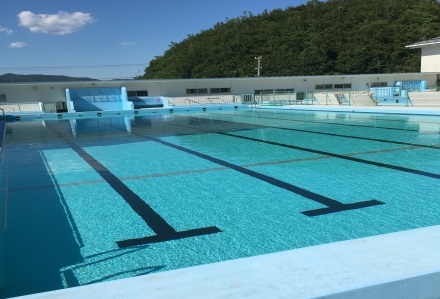 　　全校プール清掃　　　6/8（水）　学年毎に時間を割り振り、プールの清掃活動に取り組みました。結構汚れがあり、一日できれいにできるだろうかという思いがありましたが、生徒一人一人の積極的な取組の結果、見事にきれいにできました。清掃終了後、すぐに給水を始め１０日の朝には満杯にできました。さあ、水泳学習が始まります。同じ日に、小学校でも清掃をしており、２年生が、進んでお手伝いをしました。小学校の校長先生からは、感謝のお話をいただきました。すばらしいことです。　　　　　　　　　　　　　　　　　　　　　　　　　　　　　　　　　　　　　　　ピカピカ，きらきら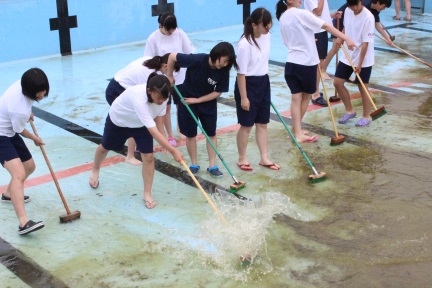 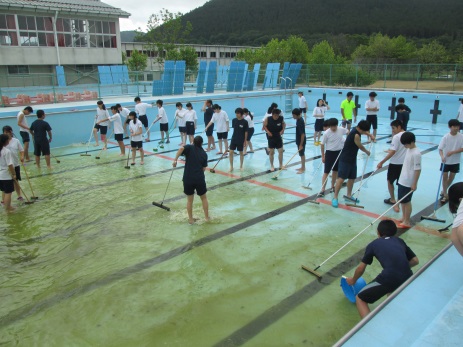 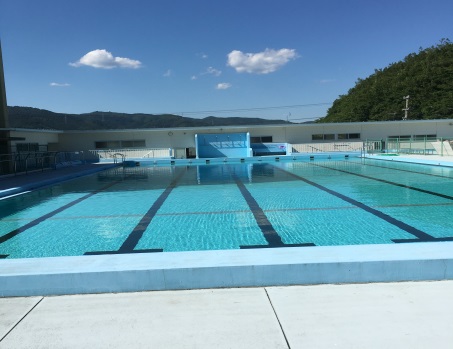 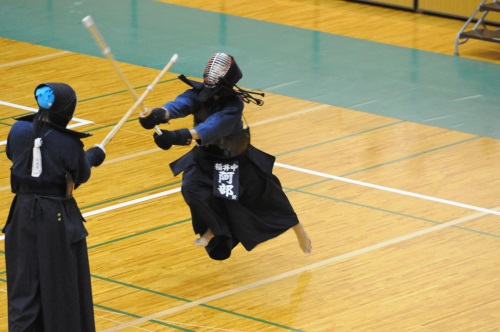 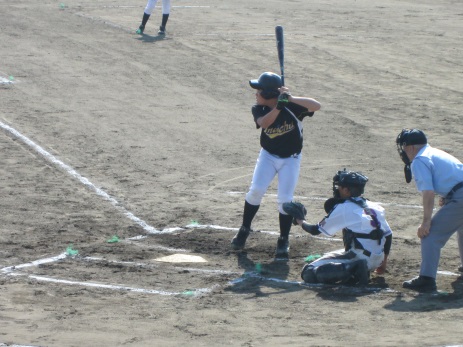 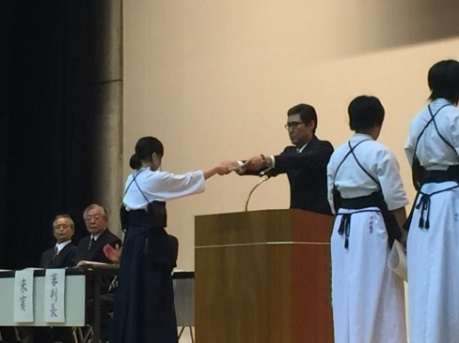 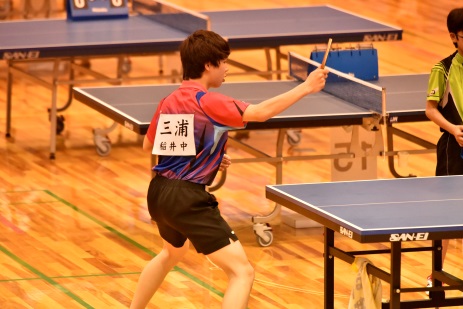 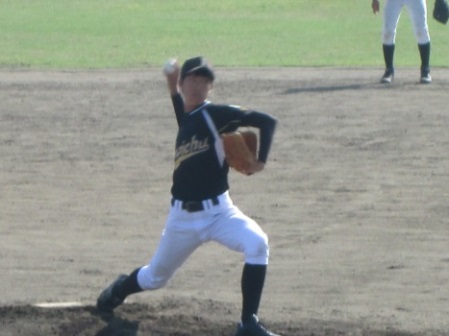 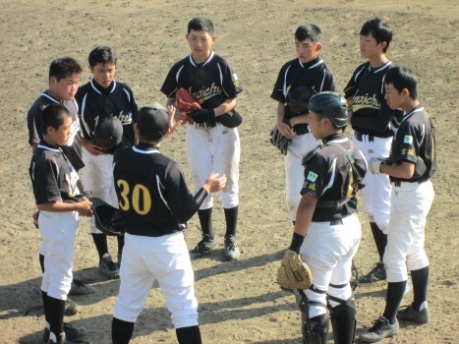 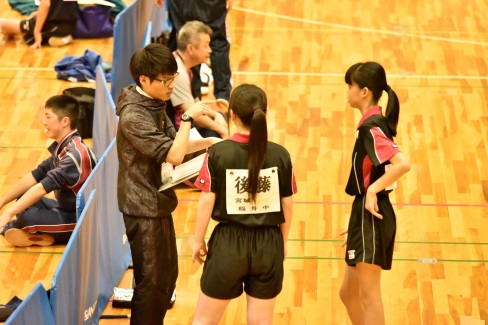 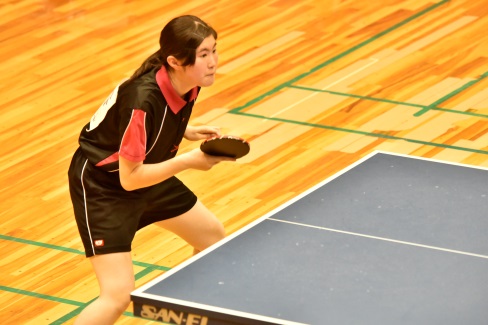 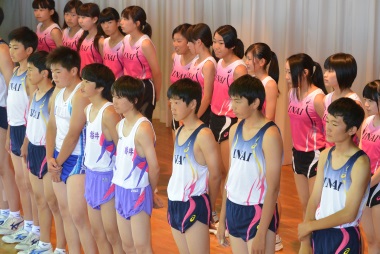 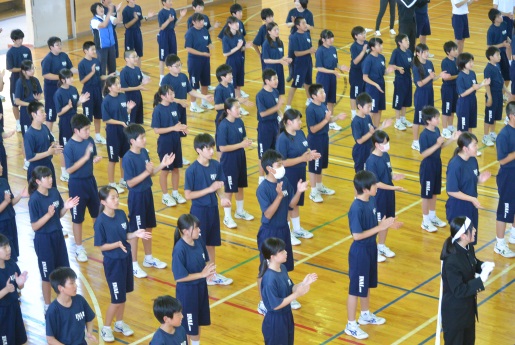 ７月の行事予定　　Up　Loadが遅れました。すみません。その分，追加情報を朱書きします。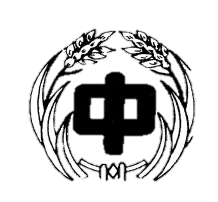 真 野 川【第４号】発　行　日平成28年6月30日石巻市立稲井中学校TEL　0225-91-2314FAX　0225-91-23151金安全点検日2土通信陸上大会　ソフトボール津田杯（県下選抜大会）3日通信陸上大会　　3年三浦由奈さん　１００ｍ，２００ｍの2種目で　　　　　　　全国大会参加標準記録を突破し，全中大会へ進出！ソフトボール津田杯（県下選抜大会）　　　　　　　　稲井中学校，桃生中学校合同チーム　優勝！4月清掃強調期間（ﾋﾟｶﾋﾟｶ作戦）　　　　　　　　　　　　　　　　地区懇談会5火２年職場体験                　　　　　　　　　　　　　　　地区懇談会6水３年実力テスト　専門委員会・中央委員会  地区懇談会　7木1年沼津貝塚見学（雨のため1日遅れ）8金9土※石巻高校オープンキャンパス10日※参議院議員選挙11月12火授業参観日　学年・学級懇談会13水職員会議　　1年調理実習14木15金ランドルフ・メイコン大学来校16土※宮城野高校オープンキャンパス17日18月海の日19火弁当の日　20水第1学期終業式　　　県大会・吹奏楽コンクール壮行会21木夏季休業日　　　　　　稲井中学校区防災連絡会22金県中総体（陸上）　　　　飲酒運転根絶運動の日　23土県中総体（ソフト，陸上）　　石巻・多賀城地区吹奏楽コンクール24日県中総体（ソフト，陸上）25月家庭訪問①　　　県中総体（ソフト）26火家庭訪問②27水家庭訪問③28木家庭訪問④　　　　　※桜坂高校オープンキャンパス　北部地区合同教育講演会　19:00開北小学校体育館29金家庭訪問⑤30土31日川開き